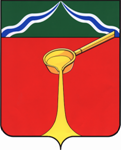 Калужская областьЛ Ю Д И Н О В С К О Е    Р А Й О Н Н О Е     С О Б Р А Н И Е муниципального района«Город Людиново и Людиновский район»Р Е Ш Е Н И Еот  07.06.2023 г. 				                                                                     № 182О кандидатурах в конкурсную комиссию по проведению конкурса на замещение должности главы администрации муниципального района «Город Людиново и Людиновский район»В соответствии с п. 5 ст. 37  Федерального закона от 06.10.2003 № 131-ФЗ   «Об общих принципах организации местного самоуправления в Российской Федерации», решением Людиновского Районного Собрания от 18.11.2020№15 «Об утверждении положения «О порядке проведения конкурса на замещение должности главы администрации муниципального района «Город Людиново и Людиновский район»,  Людиновское Районное Собрание РЕШИЛО:1. Назначить в конкурсную комиссию по проведению конкурса на замещение должности главы администрации муниципального района «Город Людиново и Людиновский  район»:Сафронова Геннадия Семеновича – депутата Людиновского Районного Собрания, заместителя председателя Людиновского Районного Собрания;Катунцеву Людмилу Анатольевну – заведующего юридическим отделом администрации муниципального района «Город Людиново и Людиновский район».2. Настоящее решение вступает в силу после официального опубликования.Глава муниципального района«Город Людиново и Людиновский район» 			                       Л.В. Гончарова